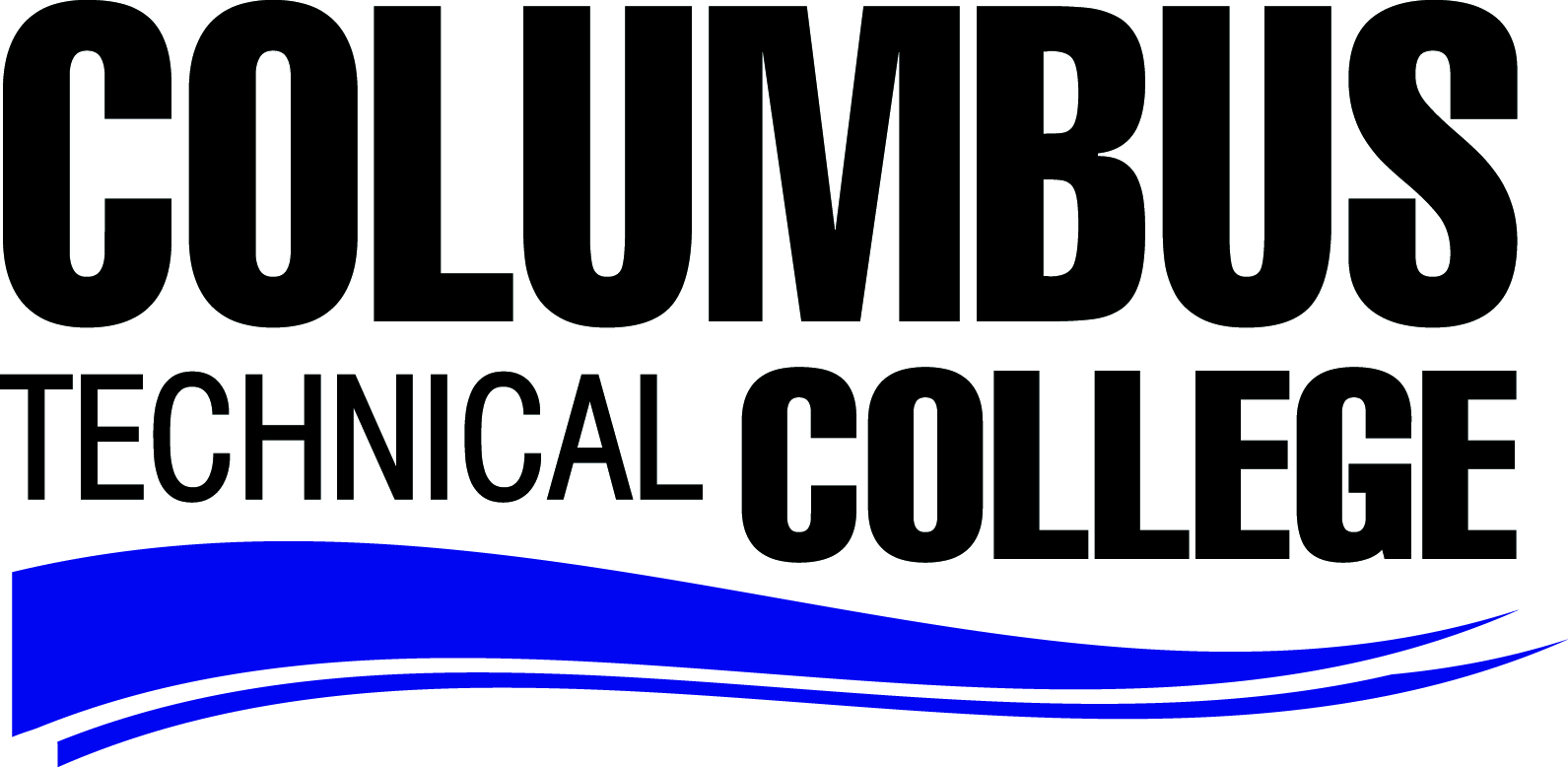 Estimated Program CostSummer  First SemesterFall Second SemesterGeneral Education First YearPre-Requisites General Education First YearPre-Requisites General Education First YearPre-Requisites BIOL  2113 3 creditsBIOL   2114 3 creditsBIOL 2113L 1 creditBIOL  2114L 1 creditENGL 1101 3 creditsSPCH  1101 3 creditsMATH 1111 3 creditsHUMN 1101 3 creditsPSYC  1101 3 creditsBIOL    2117 3 credits BIOL 2117L 1 creditTotal 13 CreditsTotal 14 Credits13 x $89.00 =Tuition  $1,157.0014 x $89.00 = Tuition    $1,246.00Semester Fees  $284.00Semester Fees  $284.00Books $749.25Books $601.00Total Cost     $2,190.25Total Cost  $2,131.00Nursing Courses Once Accepted to the ProgramNursing Courses Once Accepted to the ProgramNursing Courses Once Accepted to the ProgramSpring Third SemesterSummer Fourth SemesterFall Fifth SemesterRNSG 1111        12 creditsRNSG 2205               3 creditsRNSG 2131          12 creditsRNSG 1125          3  creditsRNSG 2121             10 credits    RNSG 2145            3 credits   Total 15 creditsTotal 13 creditsTotal 15 credits  15 x $89.00  =                      Tuition $1,335.00Semester Fees  $284.00                   13 x $89.00 =     Tuition $1,157.00Semester Fees  $284.00                   15 x $89.00 =  Tuition   $1,335.00Semester Fees  $284.00                   Meridys LAB Kits/Supplies     $127.50HESI/Review testing Fee            $251.00AceMapp $50.00HESI/Review  testing Fee $250.00Meridys Clinical Uniforms     2 tops & 2 pants, 1 pair of shoes, 1 lab coat.                  $215.00Lab/class dress attireWhite Scrub top, Navy Scrub Pants;  1 set                            $50.00 Admission Health Information Physical/Medical Exam    $100.00Vaccinations   $120.00Background & Drug Screen $100.00CPR/BLS Certification          $65.00 Stethoscope, Pen Light, Bandage Scissors, Second hand watch                          $150.00                HESI/Review testing Fee             $250.00Liability Insurance         $9.52Book Bundle for Program                  $887.00 (varies each year).Lab Fees $30.00Total Cost                       $3,723.02Total Cost             $1,742.00    Total Cost                       $1,869.00Total Estimated Expense for ADN Nursing Program is $ 11,655.27Total Estimated Expense for ADN Nursing Program is $ 11,655.27Total Estimated Expense for ADN Nursing Program is $ 11,655.27